Year One spellings - Week beginning 6th December 2021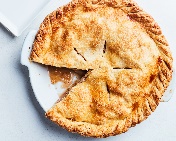 pie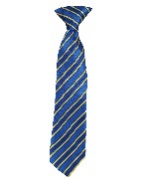 tie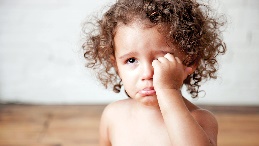 cried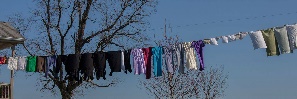 dried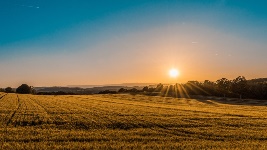 field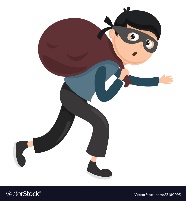 thief 